OMEGA PSI PHI FRATERNITY, INC.OFFICIAL ADJUDICATOR’S GUIDELINESA copy of these guidelines should be placed in the hands of each judge.Use one (1) form for each participant.Each category must be rated.  Check one (1) box ranging from poor (1) to superior (5).Comments and/or constructive criticism may be noted.  This is not mandatory.All judges must sign sheets.  Judges do not have to extend ratings.The tabulator will extend each line item to the total column and sum up total number of points.  He/she must also sign the tabulation sheet.Draw up tally/summary sheet by category.  List each contestant and scores from each judge.  Extend each score and sum up total number of points.  Select winner.  In case of a tie:Throw out the highest and lowest adjudicator score for the students who are tied and re-tally. If this does not yield a winner, use 6.a. ii.Reconvene the adjudicators and request they select a winner.All rating and summary sheets must remain with the Local, State or District Talent Hunt Chairman.  Students should be permitted to see their form for future growth.5-Points should be deducted for each minute performed over six (6) minutes.Participants must memorize selection. If printed scores are used the contestant cannot win 1st place and will receive 0 for that category on the adjudicator forms.Participants must have three (3) copies of scores or scripts for judges.  If participant does not comply with the requirement for copies, at the discretion of the chairman, he/she may be permitted to perform, but cannot become a winner.The same guidelines, as set by the Omega Psi Phi Fraternity, Inc., must be used to judge all participants.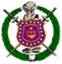 FOR DRAMATIC INTERPRETATION1.  Use one (1) for each participant.2.  Use NUMBERS (1,2,3,4,5) as suggested in each block and then TOTAL all numbers placed on the line MARKED total points. 3.  Each judge should total ALL POINTS before passing the SHEETS in, if possible.4.  The TABULATOR or a designated brother should re-check the COUNT of total points for accuracy.5.  The maximum NUMBER OF POINTS in the chart below which a participant may receive CANNOT exceed 50 and a participant may NOT receive less than 10 points. 6.  ALL RATING SCALE sheets MUST remain with the Local or District Talent Hunt Chairman.7.  Copy of score must be provided to become winner.Chapter______________________________________________________________Contestant________________________________________________________________Title of Drama - Reading___________________________________________________________Author________________________________________________________________VOICE QUALITY ________________________________________________________ PROJECTION ________________________________________________________ INTERPRETATION (CREATIVITY) ________________________________________________________ ACTING ________________________________________________________ RHYTHM-PACE-TEMP ________________________________________________________ CHARACTERIZATION __________________________________________________________ STAGE PRESENCE __________________________________________________________ Memorization __________________________________________________________ SELECTION __________________________________________________________  TOTAL EFFECT ___________________________________________________________________ NO. OF POINTS FROM LAST COLUMN ADJUDICATOR________________FOR DANCEUse one (1) for each participant.Use NUMBERS (1,2,3,4,5) as suggested in each block and then TOTAL all numbers placed on the line MARKED total points.3.  Each judge should total ALL POINTS before passing the SHEETS in, if possible.4.  The TABULATOR or a designated brother should re-check the COUNT of total points for accuracy.5.  The maximum NUMBER OF POINTS in the chart below which a participant may receive CANNOT exceed 50 and a participant may NOT receive less than 10 points. 6.  ALL RATING SCALE sheets MUST remain with the Local or District Talent Hunt Chairman.7.  Copy of score must be provided to become winner.Chapter______________________________________________________________Contestant________________________________________________________________Title of Dance___________________________________________________________Composition______________________________ Composer __________________________________TOTAL NO. OF POINTS FROM LAST COLUMN ADJUDICATOR____________________TECHNICAL ABILITY _________________________________________________USE OF STAGE _________________________________________________INTERPRETATION _________________________________________________COSTUMING _________________________________________________RHYTHMIC TIME _________________________________________________DYNAMICS ____________________________________________________STAGE PRESENCE ____________________________________________________QUALITY OF PRESENTATION ___________________________________________________ APPROPRIATENESS OF WORK SELECTED ___________________________________________________ PROJECTION AND pERFORMANCE qUALITY ____________________________________________________For Instrumental Solo (Classical|Semi Classical |Jazz | Gospel)(Please Circle One)1.  Use one (1) for each participant.2.  Use NUMBERS (1,2,3,4,5) as suggested in each block and then TOTAL all numbers placed on the line MARKED total points.    Each judge should total ALL POINTS before passing the SHEETS in, if possible The TABULATOR or a designated brother    should re-check the COUNT of total points for accuracy.5.  The maximum NUMBER OF POINTS in the chart below which a participant may receive CANNOT exceed 50 and a participant may NOT receive less than 10 points. 6.  ALL RATING SCALE sheets MUST remain with the Local or District Talent Hunt Chairman.7.  Copy of score must be provided to become winner.Chapter ______________________________________________________________Contestant________________________________________________________________Instrument__________________________________________________________Composition_________________________________Composer_______________________________TOTAL NO. OF POINTS FROM LAST COLUMN ADJUDICATOR_________________________TONE ________________________________________________________ INTONATION ________________________________________________________ INTERPRETATION ________________________________________________________ TECHNIQUE ________________________________________________________ RHYTHM________________________________________________________ DYNAMICS __________________________________________________________ DEGREE OF DIFFICULTY __________________________________________________________ Memorization __________________________________________________________ QUALITY OF SELECTION __________________________________________________________  TOTAL EFFECT ___________________________________________________________________ For PIANO SOLO (Classical|Semi Classical |Jazz | Gospel)(Please Circle One)1.  Use one (1) for each participant.2.  Use NUMBERS (1,2,3,4,5) as suggested in each block and then TOTAL all numbers placed on the line MARKED total points.  3.  Each judge should total ALL POINTS before passing the SHEETS in, if possible4.  The TABULATOR or a designated brother should re-check the COUNT of total points for accuracy.5.  The maximum NUMBER OF POINTS in the chart below which a participant may receive CANNOT exceed 50 and a participant may NOT receive less than 10 points. 6.  ALL RATING SCALE sheets MUST remain with the Local or District Talent Hunt Chairman.7.  Copy of score must be provided to become winner.Chapter ______________________________________________________________Contestant________________________________________________________________Title of Selection___________________________________________________________Composer________________________________________________________________TOTAL NO. OF POINTS FROM LAST COLUMN ADJUDICATOR_________________________PEDAL TECHNIQUE  _________________________________________________EXPRESSION ___________________________________________________ CLARITY ___________________________________________________ INTERPRETATION ___________________________________________________TECHNIQUE ___________________________________________________   RHYTHM ____________________________________________________DYNAMICS ____________________________________________________DEGREE OF DIFFICULTY ____________________________________________________STAGE PRESENCE ____________________________________________________Memorization ____________________________________________________For VOCAL SOLO (Classical|Semi Classical |Jazz | Gospel)(Please Circle One)1.  Use one (1) for each participant.2.  Use NUMBERS (1,2,3,4,5) as suggested in each block and then TOTAL all numbers placed on the line MARKED total points3.  Each judge should total ALL POINTS before passing the SHEETS in, if possible.4.  The TABULATOR or a designated brother should re-check the COUNT of total points for accuracy.5.  The maximum NUMBER OF POINTS in the chart below which a participant may receive CANNOT exceed 50 and a participant may NOT receive less than 10 points. 6.  ALL RATING SCALE sheets MUST remain with the Local or District Talent Hunt Chairman.7.  Copy of score must be provided to become winner.Chapter ______________________________________________________________Contestant________________________________________________________________Title of Selection___________________________________________________________Composer________________________________________________________________TOTAL NO. OF POINTS FROM LAST COLUMN ADJUDICATOR_________________________TONE ___________________________________________________DICTION ___________________________________________________INTONATION ___________________________________________________INTERPRETATION ___________________________________________________TECHNIQUE ___________________________________________________RHYTHM ____________________________________________________DYNAMICS ____________________________________________________DEGREE OF DIFFICULTY ____________________________________________________STAGE PRESENCE ____________________________________________________Memorization ____________________________________________________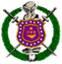 FOR VISUAL ART – PAINTING, SCULPTIRE, DRAWING & PHOTOGRAPHYUse one (1) for each participant.Use NUMBERS (1,2,3,4,5) as suggested in each block and then TOTAL all numbers placed on the line MARKED total points.3.  Each judge should total ALL POINTS before passing the SHEETS in, if possible.4.  The TABULATOR or a designated brother should re-check the COUNT of total points for accuracy.5.  The maximum NUMBER OF POINTS in the chart below which a participant may receive CANNOT exceed 50 and a participant may NOT receive less than 10 points. 6.  ALL RATING SCALE sheets MUST remain with the Local or District Talent Hunt Chairman.7.  Copy of score must be provided to become winner.Chapter______________________________________________________________Contestant________________________________________________________________Judged by___________________________________________________________Checked by________________________________________________________________TOTAL NO. OF POINTS FROM LAST COLUMN ADJUDICATOR__________________Poor (1) - Unsatisfactory	Fair (2)- Basic Weakness		(3)- Lacking Finesse and/or Interpretation  Excellent (4) – Minor Defect	Superior (5) – Outstanding in Nearly Every Detail Good	TALENT HUNT TABULATION SHEET			DATE:  			________________________                                   	          		______________		Tabulator’s Name (PLEASE PRINT)					Tabulator’s Signature	TALENT HUNT RECORDED TRACK/ MUSIC SHEET	DATE:  			______________________________________		Tabulator’s Name (PLEASE PRINT)	Poor (1)Fair (2)Good (3)Excellent (4) (5)Total PointsVOICE QUALITYPROJECTIONINTERPRETATION (CREATIVITY)ACTINGRHYTHM-PACE-TEMPCHARACTERIZATIONSTAGE PRESENCEMemorizationSelectionTOTAL EFFECTPoor (1)Fair (2)Good (3)Excellent (4) (5)Total PointsTECHNICAL ABILITYUSE OF STAGEINTERPRETATIONCOSTUMINGRHYTHMIC TIMEDYNAMICSSTAGE PRESENCEQUALITY OF PRESENTATIONAPPROPRIATENESS OF WORK SELECTEDPROJECTION AND pERFORMANCE qUALITYPoor (1)Fair (2)Good (3)Excellent (4) (5)Total PointsTONEINTONATIONINTERPRETATIONTECHNIQUERHYTHMDYNAMICSDEGREE OF DIFFICULTYQUALITY OF SELECTIONSTAGE PRESENCEMemorizationPoor (1)Fair (2)Good (3)Excellent (4) (5)Total PointsPEDAL TECHNIQUEEXPRESSIONCLARITYINTERPRETATIONTECHNIQUERHYTHMDYNAMICSDEGREE OF DIFFICULTYSTAGE PRESENCEMemorizationPoor (1) Fair (2)Good (3)Excellent (4) (5)Total PointsTONEDICTIONINTONATIONINTERPRETATIONTECHNIQUERHYTHMDYNAMICSDEGREE OF DIFFICULTYSTAGE PRESENCEMemorizationPoor (1)Fair (2)Good (3)Excellent (4)Superior (5)Total PointsOriginality: Exhibits creativityCraftsmanship: Artist skill in use of materialElements of Arts: Line, color, space, form, media, textureComposition: Use of forms or abstract techniquesUnity & Variety: Balance of elements, repetition, visual rhythmMedium & Texture: Appropriate use of material & texturesUse of Space: Perspective and massPresentation: Appearance, complimentary framing and/or mountingDegree of Difficulty: Appropriate for artist’s maturity and abilityMessage Content: Message/emphasisJUDGE IName:JUDGE IIName:JUDGE IIIName:TIMEKEEPERName:NAME OF CONTESTANTTOTALPOINTSNAME OF CONTESTANTCategoryCD TitleTrack #Sheet Music?Yes or No